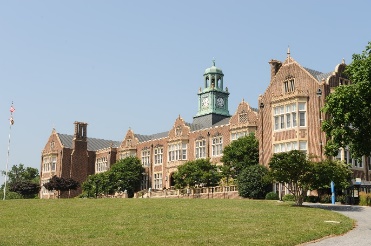 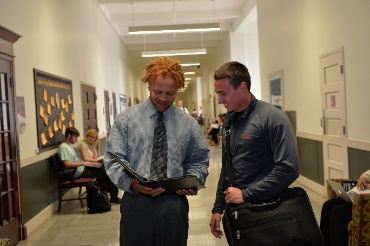 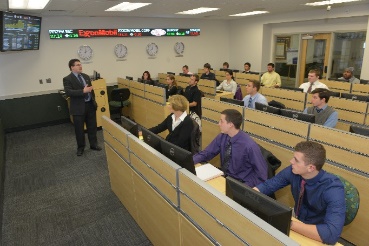 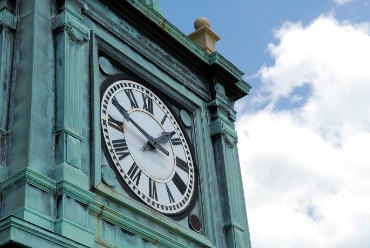 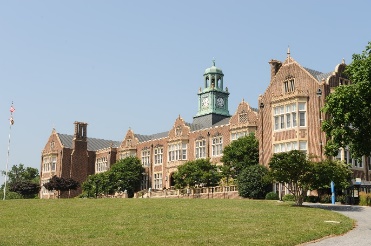 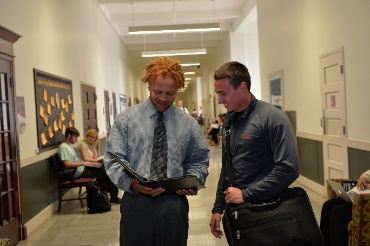 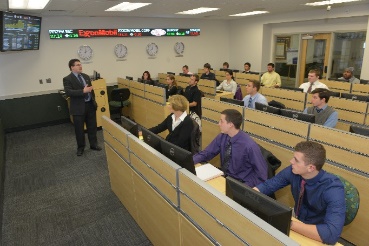 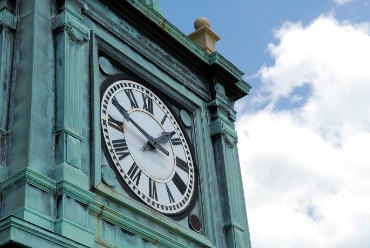 Towson University 
College of Business and EconomicsStrategic Plan 2020-2025Develop. Connect. Transform.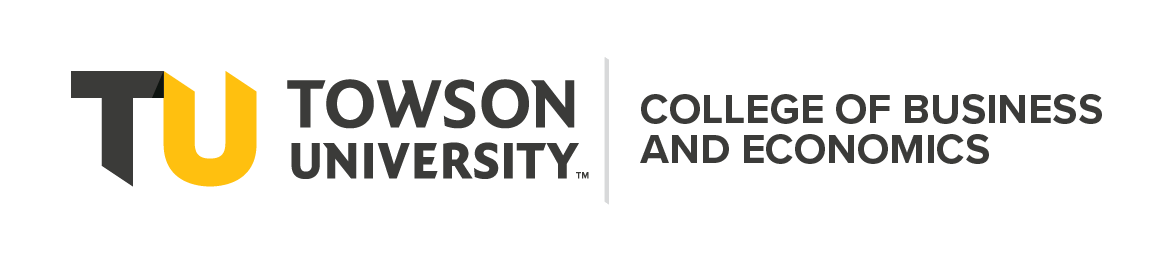 Vision, Mission and ValuesVisionTo be recognized as the business college of choice for students, faculty and organizations in 
our region.MissionThe College of Business and Economics develops high quality and innovative programs and resources, connects individuals to opportunities by applying theory to practice in curricular, co-curricular and scholarship activities, and transforms students into professionals who will have a positive societal impact within Maryland and beyond.Core ValuesWe embrace a culture of striving for excellence, learning, ethical behavior, civility, diversity, inclusion, creativity and engagement.Strategic PrioritiesDevelop Strategic Priority 1: Develop high-quality, inclusive, and innovative programs and resourcesOBJECTIVESProvide relevant and cutting-edge curricular and co-curricular programs with high societal impact at the bachelor’s, master’s and Ph.D. levelsEnsure student success and deliver a positive and consistent student experienceDevelop CBE specific outreach to manage enrollmentAttract, reward and retain high quality, diverse, and engaged faculty and staffExpand professional development programs for faculty and staffSecure new and sustainable financial resources from grants and donationsTransition to a new LEED certified and ADA compliant building conducive to a 21st century, high quality business educationSTRATEGIESReview, revise and develop programs based on market demand, including degrees at the bachelor’s, master’s and Ph.D. levels, certificates, certifications and microcredentialsReview business processes (registration, repeat policies) to identify opportunities for improvement; increase peer advising; develop and implement a plan for managing reinstated mandatory advisingBuild upon initiatives to enhance relationships with community colleges, increase promotional efforts to current students, strengthen CBE’s digital presence, and collaborate with TU enrollment managementExpand and enhance recruitment, retention, and advancement practices that support a diverse group of facultyContinue to support the PhD Project and similar organizations focused on historically under-represented demographic groupsEnhance opportunities for continued faculty and staff professional development (e.g. guest speakers, technology and teaching effectiveness workshops, research and teaching seminars, travel and development funds, summer support, grant writing support, etc.)Develop consistent, sustainable guidelines for supporting multiple teaching modalitiesDevelop plans to further engage and increase financial contributions from alumni, businessSUCCESS MEASURES (UNDER DEVELOPMENT)Number of current and relevant programs developedGraduation rateStudent retention rateStudent evaluations of experienceEnrollment in undergraduate and graduate programs (Master’s and Ph.D. when applicable)Student credit hoursPercentage of successful faculty hiresPercentage of successful staff hiresRetention of facultyRetention of staffAmount of money allocated to faculty and staff professional developmentNumber of donors and funds raisedNumber and dollar value of grants and contracts submittedDollar value of grants and contracts awardedContinued advocacy for new building among stakeholder groupsConnectStrategic Priority 2: Connect individuals to opportunities by applying theory to practice in curricular, co-curricular and research activitiesOBJECTIVESIntegrate high-impact learning practices in all disciplinesEngage in impactful interactions with the communityEncourage high quality, impactful faculty scholarship, grant writing, and teachingSupport the integration of real world business practices and technology into the curriculumIncrease faculty and student engagement in co-curricular activities (e.g. faculty mentorship of students)STRATEGIESInfuse high impact practices, such as internships, study abroad, experiential learning, business cases, service learning, and/or undergraduate research within all departmentsCreate new opportunities for faculty, staff and students by increasing and strengthening relationships with business and community partnersReward faculty for engaging in research and teaching with significant societal impactImplement current, discipline-appropriate technologies into curriculaCreate more opportunities for faculty and student engagementSUCCESS MEASURES (UNDER DEVELOPMENT)Number of students participating in academic competitionsNumber of students engaged in community outreach activitiesNumber of faculty engaged in community outreach activitiesNumber of intellectual contributionsPercentage of A and B peer reviewed journal publicationsNumber of citationsNumber of positive mentions of faculty in popular press and social mediaTotal points earned by faculty for research and teaching with significant societal impactNumber of courses that incorporate emerging technologyNumber of professional certifications earned or maintained by students and facultyPercentage of faculty members attending student-focused CBE-related activitiesNumber of students attending and/or participating in co-curricular CBE-related activitiesNumber of students engaging in undergraduate researchNumber of faculty mentoring students in regional and national competitionsTransformStrategic Priority 3: Transform students into professionals who will have a positive societal impact within Maryland and beyondOBJECTIVESEnsure students’ professional readinessCreate and sustain a culture of philanthropy, equity, and inclusion that results in positive societal impactDevelop students’ competencies in leadership and teamworkSTRATEGIESIntegrate professional development into the teaching and learning environmentDevelop a system for obtaining feedback and collecting data about students’ professional readiness and engagementCollaborate with University partners to expand programs that support the success of a diverse student bodyEnhance curricular, co-curricular and professional development programs that address DEI effortsIncrease student, faculty, and staff participation in philanthropic and civic engagement in curricular and co-curricular programsIntegrate sustainability into curriculum, community, and cultureLeverage opportunities for students to engage in self-assessment of strengths and weaknesses related to leadership and teamworkSUCCESS MEASURES (UNDER DEVELOPMENT)Number of students who successfully complete a high-quality professional internshipEmployer evaluation of knowledge and skillsEmployment rateTotal community service hours generated by CBE student organizationsPercentage of faculty and staff participating in annual givingAssessment of SLC food insecurity initiativeNumber of students assisted though Well-Suited Tigers programNumber of faculty, staff members and students participating in DEI programsCollaboration with University sustainability effortsPercentage of students that meet or exceed expectations on measure of identifying effective leadership stylesNumber of students, faculty and staff who participate in Emotional Intelligence workshops and events